The Incredible YearsParenting Programme   Promoting Positive Behaviours for Children 6 – 12 years old.The programme is designed to strengthen parenting skills, build strong relationships, and promote positive behaviour in children.Topics Covered - Strengthening children’s social skills and ability to manage difficult feelings Using Praise and Incentives to Encourage Cooperative Behaviours and Motivate childrenHousehold Rules, Learning Routines, & Effective Limit Setting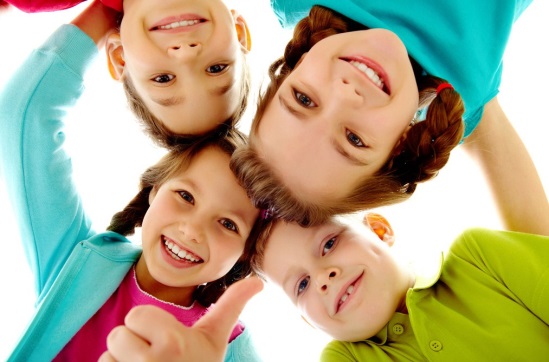 Positive Discipline, Calm Down Strategies and Handling MisbehaviourYou are very welcome.Come along and join the group!More information/referral forms can be requested via email below.Application: HUB service request forms or the referral form should be sent to:Christine Doherty - 07864800662Email: christine.doherty@barnardos.org.uk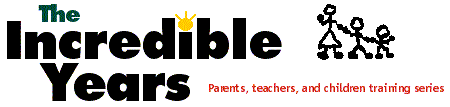 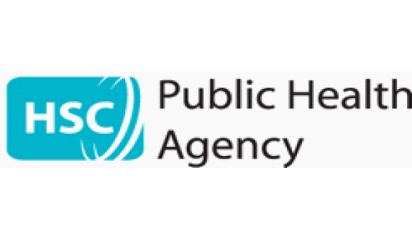 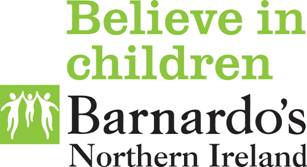 